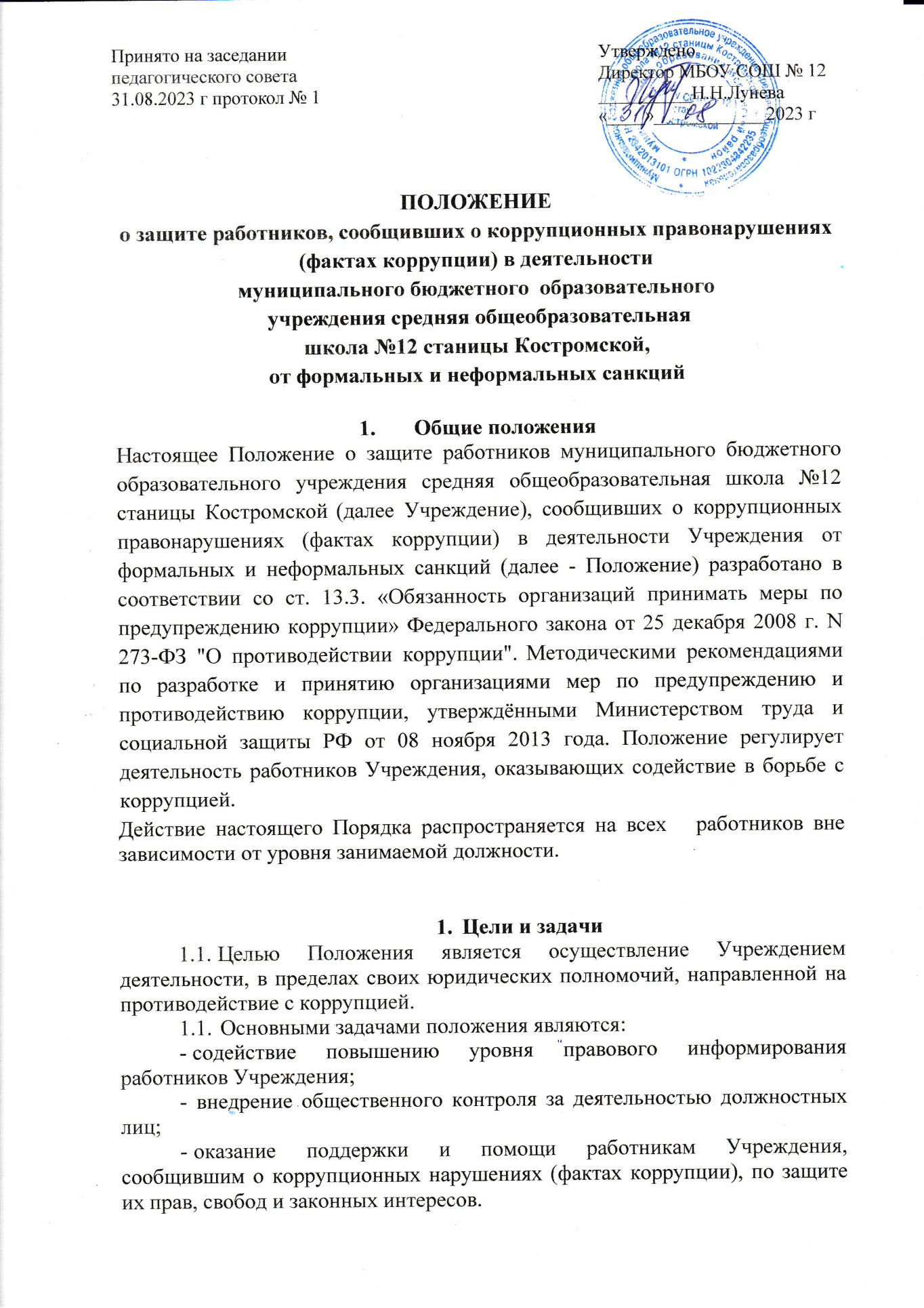 2.  Порядок защиты и поощрения работников Учреждения, сообщивших о коррупционных правонарушениях (фактах коррупции)2.1. Защите подлежат лица, сообщившие о коррупционных правонарушениях (фактах коррупции) в деятельности Учреждения от формальных и неформальных санкций. Комплекс мер по защите работников представляетсобой:а)	обеспечение конфиденциальности сведений,б)	защита от неправомерного увольнения и иных ущемлений прав и законных интересов в рамках исполнения должностных обязанностей и осуществления полномочий,в)	меры прокурорского реагирования.                              3.Меры, принимаемые работодателем Руководителем Учреждения принимаются меры по защите работника, уведомившего работодателя о фактах обращения в целях склонения его к совершению коррупционного правонарушения, о фактах обращения к иным работникам в связи с исполнением должностных обязанностей каких-либо лиц в целях склонения их к совершению коррупционных правонарушений, в части обеспечения работнику гарантий, предотвращающих:его неправомерное увольнение;перевод на нижестоящую должность;лишение или снижение размера премии;перенос времени отпуска;привлечение к дисциплинарной ответственности в период рассмотрения     представленного работником уведомления. Лицу, способствующему раскрытию правонарушения коррупционной направленности с его согласия руководителем Учреждения может быть объявлено нематериальное поощрение в форме:вынесение устной благодарности;вручение благодарственного письма;вынесение благодарности с занесением в личное дело работника.  В случае привлечения к дисциплинарной ответственности работника обоснованность такого решения рассматривается на заседании комиссии по противодействию коррупции в управление образования администрации Мостовского района.Заключительные положенияНастоящий Порядок может быть пересмотрен как по инициативе работников, так и по инициативе руководства Учреждения.В настоящий Порядок могут быть внесены изменения и дополнения, в соответствии с соблюдением процедуры принятия локальных актов, с учетом мнения первичной профсоюзной организации.